SARITH 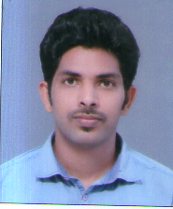 Email: sarith.382679@2freemail.com Career Objective
To be associated with an organization where in I can contribute to the growth and benefit of the company.Professional SummaryWorking in maintenance section past five years including three years experience in HVAC .SkillsAbility to work well under pressure.Good verbal and written communication skills.Relevant technical knowledge.Team working skills.Work ExperienceMaintenance Supervisor       -      01.08.2015 – 30.08.2018ASECO CHILLERS TECHNOLOGY – Karama, Dubai, UAEWater cooled chiller plantroom operating. Fahu,Ahu,Fcu,cooling tower working experience.Water treatment process(Chemical treatment)General Building Maintenance skills.Plumbing working knowledge.Mechanical Drawing knowledge.Material store keeping& handling skills.A/C Related electrical working experience.MAINTENANCE TECHNICIAN	           -     01.03.2014 – 30.06.2015CHENNAI AUTOMATION PVT LTD(Electro Fitting & Maintenance)- Coimbatore, Chennai, IndiaCNC Machine operating.Machine assembling and dismandling.Material selection and implementation.Schedule making and trouble shooting.Preparing safety classes.Managing budgets.Managing stocks of supplies and equipments.Creating maintenance procedure.MECHANICAL TRAINEE	           -     01.01.2013 – 31.12.2013HMT MACHINE TOOLS - Kalamassery, Kerala, IndiaAssistant technician in  machine maintenance section.Assistant CNC Operator.Quality inspector(Assembling section).EducationDIPLOMA– Mechanical Engineering   ---  2009 to 2012GOVT Polytechnic College- Kottayam, Kerala, India (affiliated with the Kerala University)InterestsWatching MoviesListening MusicTravellingPlaying Cricket Personal DetailsNationality	:	IndiaDate of Birth	:	19.02.1990Sex	:	MaleMarital Status	:	SingleLanguages	:	English, Hindi, MalayalamPassport  DetailsDate of Issue		:	04/12/2013Place of Issue  		:            CochinLicense DetailsPlace of Issue                   :              DubaiDeclarationI hereby solemnly declare that the above mentioned information’s are true and correct to the best of my knowledge and belief.